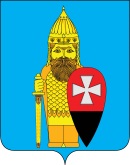 СОВЕТ ДЕПУТАТОВ ПОСЕЛЕНИЯ ВОРОНОВСКОЕ В ГОРОДЕ МОСКВЕ РЕШЕНИЕот 27 апреля 2016г №  06/06                                             Об утверждении отчета об исполнении муниципальной адресной Программы«Выборочный капитальный ремонт многоквартирных жилых домов на 2015 год»    В соответствии с Решением Совета депутатов поселения Вороновское от 17.12.2014 года № 05/10 «Об утверждении муниципальной адресной Программы  «Выборочный капитальный ремонт многоквартирных жилых домов на 2015 год»; Рассмотрев, представленный Главой администрации поселения Вороновское отчет об исполнении муниципальной адресной Программы «Выборочный капитальный ремонт многоквартирных жилых домов на 2015 год»;Совет депутатов поселения Вороновское решил:     1. Утвердить отчет об исполнении муниципальной адресной Программы «Выборочный капитальный ремонт многоквартирных жилых домов на 2015 год».     2. Опубликовать настоящее Решение в бюллетене «Московский муниципальный вестник» и разместить на официальном сайте администрации поселения Вороновское в информационно-телекоммуникационной сети «Интернет».     3. Контроль за выполнением настоящего Решения возложить на Главу поселения Вороновское Исаева М.К.Глава поселения Вороновское                                                                        М.К. Исаев Приложение 1к Решению Совета депутатовпоселения Вороновское №  06/06  от 27.04.2016г. «Об утверждении отчета об исполнении муниципальной адресной Программы «Выборочный капитальный ремонт многоквартирных жилых домов на 2015 год»Отчет об исполнениимуниципальной адресной Программы «Выборочный капитальный ремонт многоквартирных жилых домов на 2015 год».
   Основной целью и задачами программы явились создание безопасных и благоприятных условий проживания граждан, повышение качества и формирование эффективных механизмов управления жилищным фондом, внедрение ресурсосберегающих технологий. Улучшение качественных показателей содержания жилого фонда, повышение сроков эксплуатации отдельных конструктивных элементов зданий и в целом жилых домов. Применение новых технологий при ремонте энергоснабжения, холодного, горячего водоснабжения  при проведении работ капитального ремонта жилых зданий с целью снижения потерь тепловой и электрической энергии, воды.По данной муниципальной программе запланировано: - Замена кровли (мягкой) – в 8 многоквартирных домах № 3, 8, 10, 13, 25, 27, 31, 33.- Установка узлов учета тепловой энергии в системах ЦО и ГВС с разработкой ПСД – в 10 многоквартирных домах № 5, 6, 13, 16, 18, 19, 22, 23, 24, 33.Все работы по данной программе выполнены в полном объеме.Общий объем финансирования Программы составил 12 503 242,34 руб., при плане 14 600 000 руб.За счет субсидий г. Москвы – 10 497 220,24 руб. За счет средств местного бюджета – 2 006 022,10 руб.Экономия составила 2 096 757,66 руб., за счет тендерного снижения.   Реализация мероприятий в рамках муниципальной адресной Программы «Выборочный капитальный ремонт многоквартирных жилых домов  на 2015 год»,  позволило улучшить состояние жилого фонда,  увеличило срок эксплуатации отдельных конструктивных элементов зданий и в целом жилых домов.